Uwaga na złodziei danych osobowych! Przy okazji szczepienia na COVID-19 nie daj się okraść!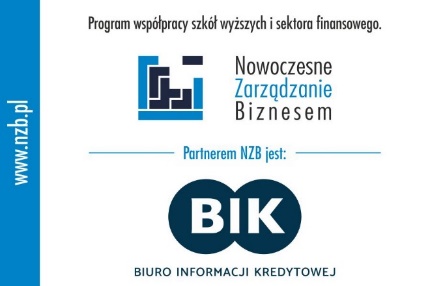 W całym kraju ruszył narodowy program szczepień przeciw COVID-19 ogłoszony przez Ministerstwo Zdrowia. To czas, w którym każdy Polak powinien zwrócić szczególną uwagę na bezpieczeństwo swoich danych osobowych. Takie dane jak imię i nazwisko oraz numer PESEL stanowią łakomy kąsek dla złodziei i pierwszy krok do wyłudzenia kredytu czy pożyczki. Jeśli staniesz się ofiarą wyłudzenia danych, możesz uzyskać bezpłatną pomoc w Biurze Informacji Kredytowej.Uwaga na ujawniony PESEL – niebezpieczeństwo wyłudzeniaZestaw informacji, składający się z imienia i nazwiska oraz numeru PESEL, to cenna informacja dla potencjalnych złodziei tożsamości. Cenne dane tożsamości znajdują się nie tylko na naszych dokumentach (paszporcie, dowodzie osobistym, prawie jazdy). Są one także w przestrzeni internetowej, w rejestrach, umowach czy dokumentach. O ile o bezpieczeństwo tych pierwszych, możemy dbać sami, tak na pozostałe źródła naszych danych, nie zawsze mamy wpływ. O problemach ze „szczelnością” miejsc przechowywania danych mówią często media, i z nich dowiadujemy się o zagrożeniu kradzieżą lub wyciekiem.Lista osób do szczepienia – uwaga na kradzież danychWiele codziennych aktywności może potencjalnie dawać możliwość pozyskania naszych danych osobowych i wykorzystania ich w celu wyłudzenia kredytu. Są to choćby zakupy w sieci, załatwianie spraw urzędowych, szukanie pracy, czy pobyt na wakacjach.Masowa akcja, do jakiej należy zaliczyć szczepienie przeciw SARS-CoV-2, także może rodzić zagrożenie bezpieczeństwa naszych danych. Jest to bowiem czas, w którym każdy znajdzie się w sytuacji konieczności potwierdzenia lub przekazania swoich danych tożsamości.Powszechna akcja szczepień, połączona ze zbieraniem danych osób do zaszczepienia lub już zaszczepionych, wydaje się niestety świetną pożywką dla kampanii phishingowych.- Prawdopodobnie pojawią się fałszywe e-maile, w których ktoś prosi nas o dane osobowe, rzekomo na potrzeby tworzenia list do szczepienia, podczas gdy tak naprawdę będzie zbierał dane osobowe np. do wyłudzeń finansowych. Zachowujmy zatem baczną uwagę, od kogo dostajemy korespondencję, z rozwagą podawajmy swoje dane, i nie klikajmy pochopnie w linki w wiadomościach e-mail – przestrzega Andrzej Karpiński, szef bezpieczeństwa BIK.- Osobnym problemem jest zachowanie elementarnej cyberhigieny w zakresie faktycznego tworzenia, gromadzenia, przetwarzania i przesyłania list z osobami do zaszczepienia – takie listy także mogą potencjalnie stać się źródłem wycieku danych osobowych. Udostępniając swoje imię i nazwisko oraz numer PESEL, każdy z nas powinien zadać sobie pytanie, w jaki sposób dany podmiot zadba o nasze dane. Świadomość tego może zaważyć na bezpieczeństwie nas samych. Zwracam uwagę na konieczność zachowania szczególnej ostrożności dziś nas wszystkich, mając na względzie olbrzymią skalę przedsięwzięcia, jaką jest krajowa akcja szczepienia – dodaje Karpiński.Jeśli nie mamy pewności odnośnie zabezpieczeń danej instytucjiNasze dane w Internecie, w rejestrach publicznych, na dowodzie osobistym, mogą stać się łupem przestępcy. Gdy trafią w ręce oszustów, mogą posłużyć do zaciągnięcia kredytu lub pożyczki, zawarcia umowy z firmą telekomunikacyjną, wynajmu samochodu i jego kradzieży, założenia firmy na skradzione dane itp. Potencjalne zagrożenie stanowią również wycieki z baz różnych instytucji, wyrzucone dokumenty z danymi klientów. Co zrobić, jeśli padło się ofiarą przestępstwa? Jeśli utraciliśmy dokumenty tożsamości, to ważna jest jak najszybsza reakcja. W pierwszej kolejności konieczne jest zastrzeżenie utraconych dokumentów w międzybankowym Systemie Dokumenty Zastrzeżone – można to zrobić w banku lub za pośrednictwem BIK. Kolejnym krokiem powinno być zawiadomienie Policji (jeżeli do utraty doszło na skutek przestępstwa). Warto to zrobić nawet w sytuacji, gdy utraciliśmy dokumenty dawno temu, ale dopiero teraz – z tego artykułu – się Państwo o Systemie DZ dowiedzieli.Jeśli okazało się, że ktoś na nasze dane (w wyniku np. utraty dokumentów lub wycieku danych w Internecie) wyłudził kredyt lub pożyczkę, po zastrzeżeniu dokumentów i zgłoszeniu sprawy na Policji i tak warto zgłosić się do Biura Informacji Kredytowej.Na czym polega pomoc BIK dla poszkodowanych?BIK gwarantuje, że każda osoba, która padła ofiarą wyłudzenia kredytu i ma odpowiednie zaświadczenie z Policji, a zgłosi się do BIK, otrzyma darmowy dostęp do informacji m.in. o tym, w jakich instytucjach finansowych doszło do wyłudzeń, na jaką kwotę opiewają wyłudzone kredyty lub pożyczki oraz czy dany przypadek wyłudzenia jest jedynym, czy doszło do większej liczby nadużyć. Jest to kluczowe dla kolejnych kroków, jakie podejmie pokrzywdzony. Informacje o wsparciu oferowanym przez BIK poszkodowani w wyniku wyłudzeń kredytów i pożyczek na ich dane znajdą na stronie, https://www.bik.pl/wsparcie  ***Biuro Informacji Kredytowej jest partnerem programu edukacyjnego Nowoczesne Zarządzanie Biznesem, w module „Zarządzanie ryzykiem finansowym w biznesie i życiu osobistym”.Więcej: www.nzb.pl oraz www.facebook.com/NowoczesneZarzadzanieBiznesem